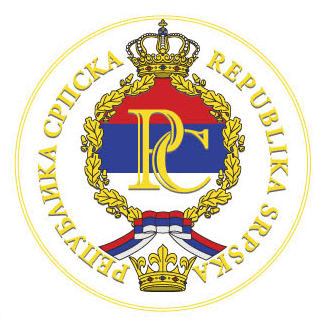 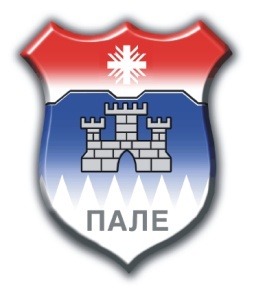 E-mail: opstinapale@pale.rs.ba	       телефон: 057/ 223-459	    факс: 057/223-061	www pale rs.ba Број: 02-400-252-3/21Датум: 07.06.2021. годинеПредмет: Коначна ранг листа о расподјели средстава за спорт из буџета општине Пале за     2021. годинуМАСОВНИ СПОРТСПОРТСКИ КЛУБОВИ – ПРВА КАТЕГОРИЈА СПОРТОВАСПОРТСКИ КЛУБОВИ – ДРУГА КАТЕГОРИЈА СПОРТОВАСПОРТСКИ КЛУБОВИ – ТРЕЋА КАТЕГОРИЈА СПОРТОВАСПОРТСКИ КЛУБОВИ – ЧЕТВРТА КАТЕГОРИЈА СПОРТОВАСПОРТСКИ КЛУБОВИ – ПЕТА КАТЕГОРИЈА СПОРТОВАМасовна физичка култура: 24.000,00 КМПрва категорија спортова: 136.400,00 КМДруга категорија спортова: 6.400,00 КМТрећа категорија спортова: 11.800,00 КМЧетврта категорија спортова: 2.400,00 КМПета категорија спортова: 1.000,00 КМУкупно (масовна физичка култура + I, II, III, IV, V категорија спортова): 182.000,00 КМ  Н А Ч Е Л Н И К   Бошко ЈуговићРедни бројНазивИзнос средстава за 2021. годину1.Избор спортисте 2020. године3,000.00 КМ2.Светосавски турнир у малом фудбалу 2021. године5,000.00 КМ3.Бесплатно скијање Јахорина – учитељи скијања7,200.00 КМ4.Мале олимпијске игре – школе3,000.00 КМ5.Турнир у малом фудбалу – Коран 2021. године4,000.00 КМ6.Школа фудбала „Пикси“1,200.00 КМ7.Школа спорта „Први спортски кораци“600.00 KMУКУПНО:24,000.00 KMРедни бројНазивБодовиУкупан износ средстава за 2021. годину1.Ски клуб „Романија“ Пале1327,000.00 КМ2.Ски клуб „Јахорина“ Пале1306,000.00 КМ3.Ски клуб „Сарајево“ И. Сарајево1184,000.00 КМ4.Ски клуб „Пале“ Пале884,000.00 КМ5.Фудбалски клуб „Романија“ Пале12040,000.00 КМ6.Фудбалски клуб „Олимп“ Пале962,000.00 КМ7.КМФ „Јахорина“ Пале761,700.00 КМ8.ЖОК „Јахорина“ Пале12425,000.00 КМ9.МОК „Јахорина“  Пале1169,000.00 КМ10.Одбојкашки клуб „Волеро“571,500.00 КМ11.КК „Партизан“ Пале661,000.00 КМ12.КК „Романија“ Пале9010,000.00 КМ13.Више од игре 3х310010,000.00 КМ14.Џудо клуб „Романија“ Пале1266,400.00 КМ15.Џудо клуб „Рајко Кушић“ Пале1144,000.00 КМ16.АК „Пале“584,800.00 КМУКУПНО ПРВА КАТЕГОРИЈА СПОРТОВА:УКУПНО ПРВА КАТЕГОРИЈА СПОРТОВА:УКУПНО ПРВА КАТЕГОРИЈА СПОРТОВА:136,400.00 КМ17.Карате клуб „Романија“ Пале622,100.00 КМ18.КБВ „Заншин“ Пале662,300.00 КМ19.ОШК „Гамбит“ Пале482,000.00 КМУКУПНО ДРУГА КАТЕГОРИЈА СПОРТОВА:УКУПНО ДРУГА КАТЕГОРИЈА СПОРТОВА:УКУПНО ДРУГА КАТЕГОРИЈА СПОРТОВА:6,400.00 КМ20.Ђиу-ђица „Јахорина“ Пале581,500.00 КМ21.Теквандо „Романија“ Пале901,000.00 КМ22.КБВ „Девета Чета“ Пале985,500.00 КМ23.Студио за плес „Орион“ Пале731,500.00 КМ24.Студио за плес „МБ денс“ Пале38800.00 КМ25.Планинарско-еколошко друштво „Романија“511,500.00 КМУКУПНО ТРЕЋА КАТЕГОРИЈА СПОРТОВА:УКУПНО ТРЕЋА КАТЕГОРИЈА СПОРТОВА:УКУПНО ТРЕЋА КАТЕГОРИЈА СПОРТОВА:11,800.00 КМ26.Удружење фудбалера рекреативаца Пале571,000.00 КМ27.Ски клуб особа са инвалидитетом „Романија“511,400.00 КМУКУПНО ЧЕТВРТА КАТЕГОРИЈА СПОРТОВА:УКУПНО ЧЕТВРТА КАТЕГОРИЈА СПОРТОВА:УКУПНО ЧЕТВРТА КАТЕГОРИЈА СПОРТОВА:2,400.00 КМ28.Удружење „Сунце“1041,000.00 КМУКУПНО ПЕТА КАТЕГОРИЈА СПОРТОВА:УКУПНО ПЕТА КАТЕГОРИЈА СПОРТОВА:УКУПНО ПЕТА КАТЕГОРИЈА СПОРТОВА:1,000.00 КМУКУПНО (МАСОВНА ФИЗИЧКА КУЛТУРА + I, II, III, IV, V КАТЕГОРИЈА СПОРТОВА):УКУПНО (МАСОВНА ФИЗИЧКА КУЛТУРА + I, II, III, IV, V КАТЕГОРИЈА СПОРТОВА):УКУПНО (МАСОВНА ФИЗИЧКА КУЛТУРА + I, II, III, IV, V КАТЕГОРИЈА СПОРТОВА):182,000.00 КМ